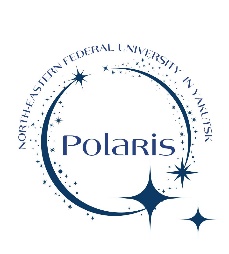 Международный конкурс на лучшую научную работу школьников по актуальным проблемам гуманитарных наук «POLARIS»International competition for schoolchildren's scientific work 
on current issues in the humanities «POLARIS»ЗАЯВКА/ APPLICATION FORMФамилия, имя, отчество участника/ Last name and First name of the participantОбразовательное учреждение (полное название)/ Educational institution (full name)Образовательное учреждение (сокращённое название)/ Educational institution (abbreviation)Факультет, институт, отделение, школа/ Faculty, Institute, Department, schoolКурс, класс/ Year of Study, classГруппа (полностью)/ Group (full)Адрес электронной почты участника/ Email address of the participantКонтактный телефон участника/ Phone number of the participantФорма участия/ Form of the participationНаучный руководитель (Ф.И.О, ученая степень, ученое звание, должность, подразделение)/ Scientific supervisor (full name and position of the supervisor)Адрес электронной почты научного руководителя/ E-mail address of the scientific supervisorНазвание доклада (полностью) / Title of the article (full)Текст статьи отправлен на электронный адрес / Text of article sent to: polaris-conference@mail.ruДа/ НетYes/ No